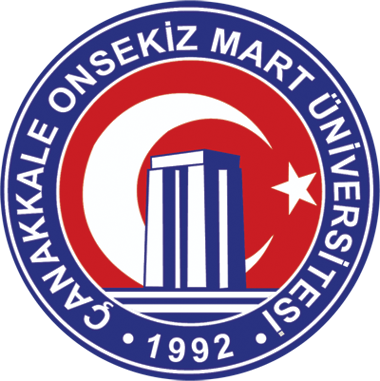 Course Description:This course is aimed primarily at enabling students to improve their ability to communicate and get linguistic competence in English.  It aims to provide the students with productive (speaking & writing) and receptive (reading & listening) skills. It takes the students from A1 to B1 level. The coursebooks cover a range of authentic reading texts, speaking topics, listening, writing and grammar exercises that attract students’ interests. There exist workbooks in addition to the coursebooks. They include a lot of exercises which are compatible with the coursebooks. Apart from the workbooks, worksheets with exercises are prepared and given to the students. English story books are aimed at improving the students’ reading skills.   ObjectivesAt the end of this course students will be able to:attain linguistic competence.read and understand instructions and follow instructions. read and comprehend graded readers up to level 5.  scan quickly through short and simple texts, locating relevant details.recognize familiar names, words and very basic phrases on simple notices in the most common everyday situations.communicate in English using basic expressionscomprehend what someone is speaking The Common European Framework of Reference for Languages Level: A1-A2Coursebooks:1- English File (elementary) 2- English File (pre-intermediate 3- English File (Intermediate) | Oxford University PressSupplementary MaterialsWorkbooksWorksheetsEnglish story booksRecommended Resources (online and printed)Engvids.comEslprintables.comAgendaweb.org Required Materials:Readers:1. The last photo2. April in Moscow3. Marcel and the White Star4. Newspaper Chase5. Carnival6. Brown eyes7. The Adventures of Tom Sawyer8. Treasure Island  A monolingual dictionaryA bilingual dictionary Workload: Students must be prepared to:participate in all class activities,complete all homework and assigned extra-curricular activities, (No late assignments will be accepted unless prior permission has been given.)AssessmentFour Quizzes (7%+7%+8%+8%)		    30%Two midterm exams			    50% (25% each)Extra-curricular activities                           20% ( 50% story books tests+                                                                           50% participation in classes) Attendance:Course attendance and participation are very important aspects of this course. You are expected to arrive ON TIME and attend ALL classes. You should come to class ‘be prepared’ and participate actively in class activities. Do not forget that it is your responsibility to find out what material and assignment you missed.Final Note:Communication and understanding are important elements of this class. If at any time you have questions about the course content or about your papers, please ask questions in class, communicate with the course instructor via e-mail, come during office hours.PACINGDateContentsTasks and TestingWeek 116-20th Sept.English File (elementary)Placement testWeek 223-27th Sept.1A-1B-1C-2ATEACHER’S BOOKS – WORKBOOKS – WORKSHEETS – ENGLISH STORY BOOKSWeek 330th Sept-4th Oct.2B-2C -3A-3B  TEACHER’S BOOKS – WORKBOOKS – WORKSHEETS – ENGLISH STORY BOOKSWeek 47-11th Oct.3C- 4A- 4B – 4C  TEACHER’S BOOKS – WORKBOOKS – WORKSHEETS – ENGLISH STORY BOOKSWeek 514-18th Oct.5A- 5B-5C - 6A TEACHER’S BOOKS – WORKBOOKS – WORKSHEETS – ENGLISH STORY BOOKSWeek 621 – 25th Oct.6B  - 6C -7A -7B - 7C TEACHER’S BOOKS – WORKBOOKS – WORKSHEETS – ENGLISH STORY BOOKSWeek 728th Oct- 1st Nov.8A - 8B - 8C-9A-9B TEACHER’S BOOKS – WORKBOOKS – WORKSHEETS – ENGLISH STORY BOOKS Week 84-8th  Nov.9C – 10A-10B-10-CMIDTERM 1English File 1A-9B be-subject pronouns-possessive adjectivesadjectives-impertives- a,an,this…etc. plurals-presnt simple-imperatives-prepositions of time-adverbs-possessives-can/can’t-present continuous-object pronouns-gerunds-past simple-there is/are-countable/uncountable nouns-quantifiers-comparative adjectivesWeek 911-15th Nov.11A - 11B-11C-12A TEACHER’S BOOKS – WORKBOOKS – WORKSHEETS – ENGLISH STORY BOOKSWeek 1018 – 22nd Nov.New English File Pre-Intermediate12B-12C- 1A – 1B – 1CTEACHER’S BOOKS – WORKBOOKS – WORKSHEETS – ENGLISH STORY BOOKSWeek 1125 - 29 Nov.2A-2B- 2C- 3A TEACHER’S BOOKS – WORKBOOKS – WORKSHEETS – ENGLISH STORY BOOKSWeek 122 – 6th Dec.3B – 3C – 4A – 4B-4CTEACHER’S BOOKS – WORKBOOKS – WORKSHEETS – ENGLISH STORY BOOKSWeek 139 – 13th  Dec.5A - 5B – 5C - 6A  TEACHER’S BOOKS – WORKBOOKS – WORKSHEETS – ENGLISH STORY BOOKSWeek 1416 – 20th Dec.23 – 27th Dec.6B- 6C -7A-7BMIDTERM 2TEACHER’S BOOKS – WORKBOOKS – WORKSHEETS – ENGLISH STORY BOOKSEnglish File (elementary)9C-12C/pre-intermediate 1A-7Bsuperlative adjectives-future-infinitive-articles-adverbs(manner and modifiers)-present perfect-question formation-present simple&present continuous-past simple&past continuous-time sequencers&connectors-future-relative clauses-present perfect-indefinite pronouns-comparatives&superlatives-quantifiers-will/won’t-infinitive&gerund-modals-possessive pronouns-conditionals-present perfect